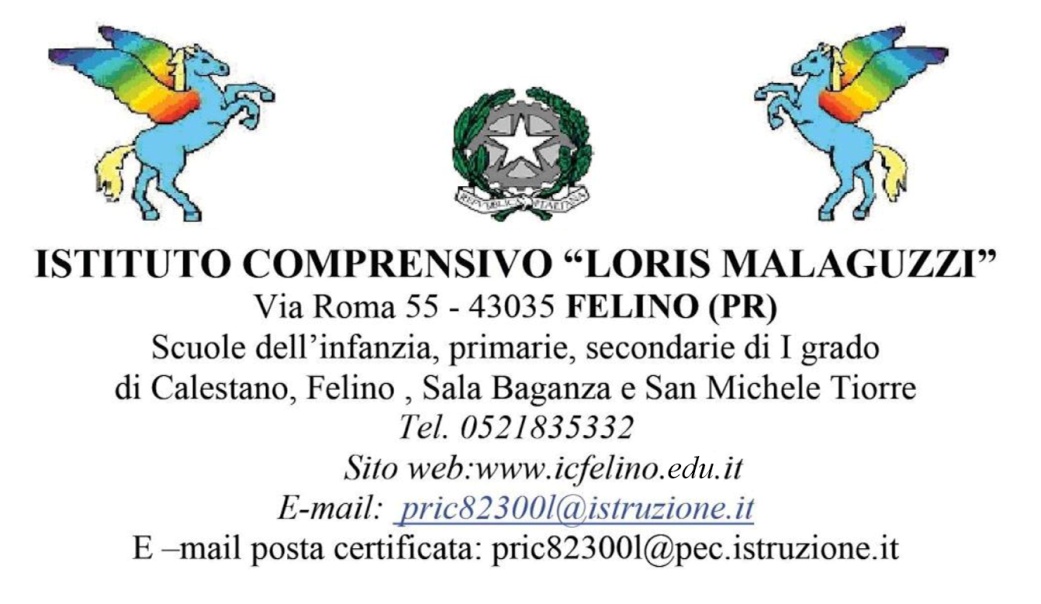 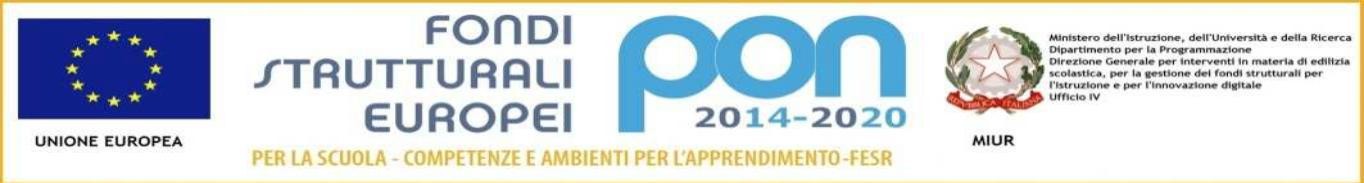 AI GENITORI DEGLI ALUNNI/E DELLA SCUOLA  SECONDARIA I GRADOClassi prime e seconde SCUOLE PRIMARIEClassi quinteALL’ALBOAL SITO ISTITUZIONALEOGGETTO: avviso di possibilità di concessione in comodato d’uso gratuito di LIBRI di testo e kit didattici.Con la presente sono a comunicare che il nostro Istituto in seguito a regolare candidatura è stato ammesso tra i beneficiari dei fondi  PON per l’acquisto di  libri di testo e kit scolastici da concedere in comodato d’uso gratuito  a studentesse e studenti (Avviso AOODGEFID DEL 6/07/2020).Attraverso tale finanziamento la scuola potrà, quindi,  rispondere alle necessità di alunni/e le cui famiglie possano documentare situazioni di disagio economico, anche a causa di effetti connessi al   Covid-19.Pertanto, si invitano i genitori interessati  a far pervenire entro e non oltre il 31 marzo 2021 in segreteria o all’indirizzo mail pric82300l@istruzione.it , (inserendo come oggetto :”Richiesta assegnazione libri di testo e/o sussidi didattici in comodato d’uso”) i moduli  di seguito riportati, opportunamente compilati.Un’ apposita Commissione, nominata e presieduta dal Dirigente Scolastico, provvederà a scegliere  i beneficiari sulla base ai seguenti criteri deliberati dal Consiglio d’Istituto di:Ultimo importo ISEENumero di figli frequentanti l’Istituto Scolastico di Felino (primaria-secondaria)Numero complessivo di persone nello stato di famigliaNumero figli frequentanti altre scuole Eventuale dichiarazione attestante disoccupazione o cassa integrazione dovuta ad epidemia da COVID-19.Coloro che dovessero necessitare di assistenza per produrre la domanda  possono contattare la scuola telefonando al numero 0521 835332 per fissare un appuntamento con la Prof.ssa Carra Camila. Il materiale richiesto e acquistato verrà distribuito per settembre 2021.Cordiali saluti                                                                                                                                                                    LA DIRIGENTE SCOLASTICA                                                                                                             Dott.ssa Paola Bernazzoli						                                    Firma autografa sostituita a mezzo stampa ai                                                                                                          sensi dell’art.3, comma 2, D. Lgs. n. 9/1993	AL DIRIGENTE SCOLASTICOISTITUTO COMPRENSIVO LORIS MALAGUZZIDi FELINOMODULO N.1      DOMANDA DI CONCESSIONE IN COMODATO D’USO DI SUSSIDI DIDATTICIIl/la sottoscritto/a …………………………………… nato a …………………………il …../…../……. C.F. ……………………………..residente nel Comune di ………………………………………(……) in via/piazza ………………………............................................................... N	recapito telefonico:  ………………………………….. genitore/tutore dell’alunno/a……………………………...frequentante  la classe ………………………..della  scuola secondaria di I grado di ..............................o la  classe quinta …… della scuola primaria di …………………………..C H I E D Edi poter ricevere sussidi didattici per il proprio figlio in comodato d’uso per l’a. s. 2021/22 e preferibilmente: (indicare  libri di testo, cartacei e/o digitali, vocabolari, dizionari, libri o audiolibri di narrativa consigliati dalla scuola, anche in lingua straniera, materiali specifici finalizzati alla didattica che sostituiscono o affiancano il libro di testo per gli studenti con particolari bisogni, o altro …) ……………………………………………………………………………………………………………………………………………………………………………………… A tal fine, consapevole della responsabilità in cui può andare incontro in caso di dichiarazione mendace nonché delle sanzioni penali richiamate dall’art. 76 del D.P.R. N. 42/2000, per le ipotesi di falsità in atti e dichiarazioni mendaciD I C H I A R A-che il proprio ISEE per l’anno 2020 è pari a € ………………………..-che i proprio nucleo familiare è composto da  n.___	persone-di avere a carico n.____	figli-che il numero di figli frequentanti l’I.C. di FELINO  è di ………-che il numero di figli frequentanti altri istituti è di …..-di accettare il trattamento dei dati necessari all’adempimento della richiesta presentata di non aver goduto di analoghe forme di sostegno;di aver goduto di analoghe forme di sostegno per l’acquisto di:      _______________________________________ Si allega alla presente:eventuale dichiarazione attestante disoccupazione dovuta all’epidemia da Covid-19(modulo n.2);autocertificazione del reddito annuo complessivo lordo del nucleo familiare (D.P.R. 28 dicembre 2000 n.445, articoli 46 e 47)_modulo n. 3;copia del documento di identità.Il sottoscritto è consapevole che l’Istituto nel controllare la veridicità di quanto dichiarato può richiedere in qualunque momento attestazione ISEE.   FELINO  ,  …. /…./2020	Firma del dichiaranteMODULO N. 2                AUTOCERTIFICAZIONE DELLO STATO DI DISOCCUPAZIONE                                A CAUSA DELL’EPIDEMIA DA COVID-19                      (D.P.R. 445/2000 articoli 46 e 47)Il/la sottoscritto/a …………………………………… nato a …………………………il …../…../……. C.F. ……………………………..residente nel Comune di ……………………………………………..(……) in via/piazza ………………………............................................................... N. ………..sotto la propria personale responsabilità ai sensi dell’art. 47 del DPR 445/2000 delle disposizioni legislative e regolamentari in materia di documentazione amministrativa, consapevole delle sanzioni penali previste dall’art. 76 del medesimo T.U. per le ipotesi di falsità in atti e dichiarazioni mendaciD I C H I A R Ache attualmente è disoccupato a causa dell’epidemia da Covid-19che attualmente si trova in stato di cassa integrazionedi essere informato, ai sensi della legge sulla tutela dei dati personali (GDPR Regolamento Europeo n. 2026/679, D.Lgs n° 196/2003 D.Lgs n° 196/2003) che i dati personali raccolti saranno trattati, anche con strumenti informatici, esclusivamente nell’ambito del procedimento per il quale  la presente dichiarazione viene resa, e che potranno essere effettuati controlli sulla veridicità di quanto dichiarato.Felino ,  …. /…./2020	Firma del dichiarante……………………………….MODULO N. 3AUTOCERTIFICAZIONE DEL REDDITO ANNUO LORDO DEL NUCLEO FAMILIARE(D.P.R. 28 dicembre 2000 n. 445, articoli 46 e 47)Il/la sottoscritto/a …………………………………… nato a …………………………il …../…../……. C.F. ……………………………..residente nel Comune di ……………………………………………..(……) in via/piazza ………………………............................................................... N. ………..sotto la propria personale responsabilità ai sensi dell’art. 47 del D.P.R. 28/12/00 T.U. delle disposizioni legislative e regolamentari in materia di documentazione amministrativa, consapevole delle sanzioni penali previste dall’art. 76 del medesimo T.U., per le ipotesi di falsità in atti e dichiarazioni mendaciD I C H I A R A-che i seguenti componenti del proprio nucleo familiare hanno percepito un reddito imponibile IRPEF (punto n°1 del CUD, o rigo n° 6 del 730 oppure rigo RN1 dell’UNICO) come segue:1.	…………………………… ….…………………. reddito imponibile	€2.	…………………………… ….…………………. reddito imponibile	€3.	…………………………… ….…………………. reddito imponibile	€-di essere informato, ai sensi della legge sulla tutela dei dati personali (D.Lgs n° 196/2003) che i dati personali raccolti saranno trattati, anche con strumenti informatici, esclusivamente nell’ambito del procedimento per il quale la presente dichiarazione viene resa, e che potranno essere effettuati controlli sulla veridicità della situazione familiare dichiarata tramite confronto dei dati reddituali e patrimoniali con il sistema informatico dell’Agenzia delle Entrate del Ministero dell’Economia e Finanze.Felino ,  …. /…./2020	Firma del dichiarante________________________________